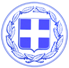                       Κως, 29 Μαΐου 2018ΔΕΛΤΙΟ ΤΥΠΟΥΤην εβδομάδα, από Τρίτη 29-05-2018 έως και Παρασκευή 01-06-2018  προγραμματίζεται να εκτελεστούν οι παρακάτω εργασίες ανά Δημοτική Κοινότητα:Δημοτική Κοινότητα ΚωΣυντήρηση-επισκευές πεζοδρομίων.Αποκατάσταση βλαβών στο δίκτυο ηλεκτροφωτισμού.Συλλογή και μεταφορά απορριμμάτων με μηχανικά μέσα.Δημοτική Κοινότητα ΠυλίουΑγροτική οδοποιία στην περιοχή «Ασπαχαρίου».Κλαδέματα και αποψιλώσεις σε διασταυρώσεις οδών.Κλαδεύσεις στο Πάρκο Μαρμαρίου.Δημοτική Κοινότητα ΑσφενδιούΑγροτική οδοποιία στην περιοχή «Μινιέρα».Καθαρισμοί και αποψιλώσεις στο Ζηπάρι.Καθαρισμοί στο Γυμνάσιο.Αποκατάσταση βλαβών στο δίκτυο ηλεκτροφωτισμού.Συντήρηση-επισκευές πεζοδρομίων.Δημοτική Κοινότητα ΑντιμάχειαςΚαθαρισμός ρέματος εντός του οικισμού Αγίων Αποστόλων.Καθαρισμοί και αποψιλώσεις στους δύο οδικούς κύκλους.Αποκατάσταση βλαβών στο δίκτυο ηλεκτροφωτισμού.Συντήρηση οδών (επούλωση λάκκων με ψυχρή άσφαλτο).Εγκατάσταση κιβωτίου ηλεκτρικής διανομής (πίλαρ) στην περιοχή «Κοίμηση της Θεοτόκου».Συλλογή και μεταφορά αστικών απορριμμάτων, (προϊόντα κλάδευσης, ογκώδη αστικά απορρίμματα).Δημοτική Κοινότητα ΚαρδάμαιναςΚαθαρισμοί και κλαδεύσεις στην περιοχή «Τολάπι» στο δρόμο προς το Κοιμητήριο του οικισμού (Ασώματος).Κατασκευή τοιχίου στην παλιά παιδική χαρά στην περιοχή «Κεπέχη».Τοποθέτηση αστικού εξοπλισμού στο Λιμάνι (κάδοι απορριμμάτων, παγκάκια).Δημοτική Κοινότητα ΚεφάλουΣυντήρηση-αποκατάσταση δικτύων ύδρευσης και αποχέτευσης.Καθαρισμοί στην περιοχή «Γύρος».Αγροτική οδοποιία στην περιοχή «Ελληνικά».Αποκατάσταση βλαβών στο δίκτυο ηλεκτροφωτισμού.Τοποθέτηση πλακών στο Πάρκο Κεφάλου (συνεχιζόμενο).ΕΡΓΑΣΙΕΣ ΤΜΗΜΑΤΟΣ ΠΡΑΣΙΝΟΥΚΑΘΑΡΙΣΜΟΣ ΚΑΙ ΚΟΠΗ ΧΟΡΤΩΝ ΕΠΙ ΟΔΟΥ ΑΚΤΗ ΚΟΥΝΤΟΥΡΙΩΤΗ ΘΕΣΗ ΚΑΜΑΡΑΚΑΘΑΡΙΣΜΟΣ ΠΑΡΚΟΥ ΠΛΑΤΕΙΑΣ ΠΛΑΤΑΝΟΥ ΘΕΣΗ ΠΑΛΙΑ ΠΙΑΤΣΑ ΤΑΧΙΚΟΠΗ ΧΟΡΤΩΝ ΚΑΙ ΚΑΘΑΡΙΣΜΟΣ ΝΗΣΙΔΑΣ ΑΠΟ ΘΕΣΗ ΘΕΑΤΡΑΚΙ ΕΩΣ ΠΙΑΤΣΑ ΤΑΧΙ ΚΑΙ ΣΧΗΜΑΤΟΠΟΙΗΣΗ ΦΥΤΟΦΡΑΚΤΗ ΕΠΙ ΓΡΗΓΟΡΙΟΥ Ε’ΚΑΘΑΡΙΣΜΟΣ ΠΑΡΚΟΥ ΕΠΙ Β. ΠΑΥΛΟΥ ΚΑΙ ΚΟΠΗ ΧΟΡΤΩΝ ΣΤΗΝ ΠΙΑΤΣΑ ΤΑΧΙΚΑΘΑΡΙΣΜΟΣ ΠΑΡΚΟΥ ΚΑΙ ΠΑΡΚΙΝΓΚ ΣΚΕΪΤΜΠΟΡΝΤΚΑΘΑΡΙΣΜΟΣ ΠΑΙΔΙΚΗΣ ΧΑΡΑΣ ΘΕΟΦΡΑΣΤΟΥΓραφείο Τύπου Δήμου Κω